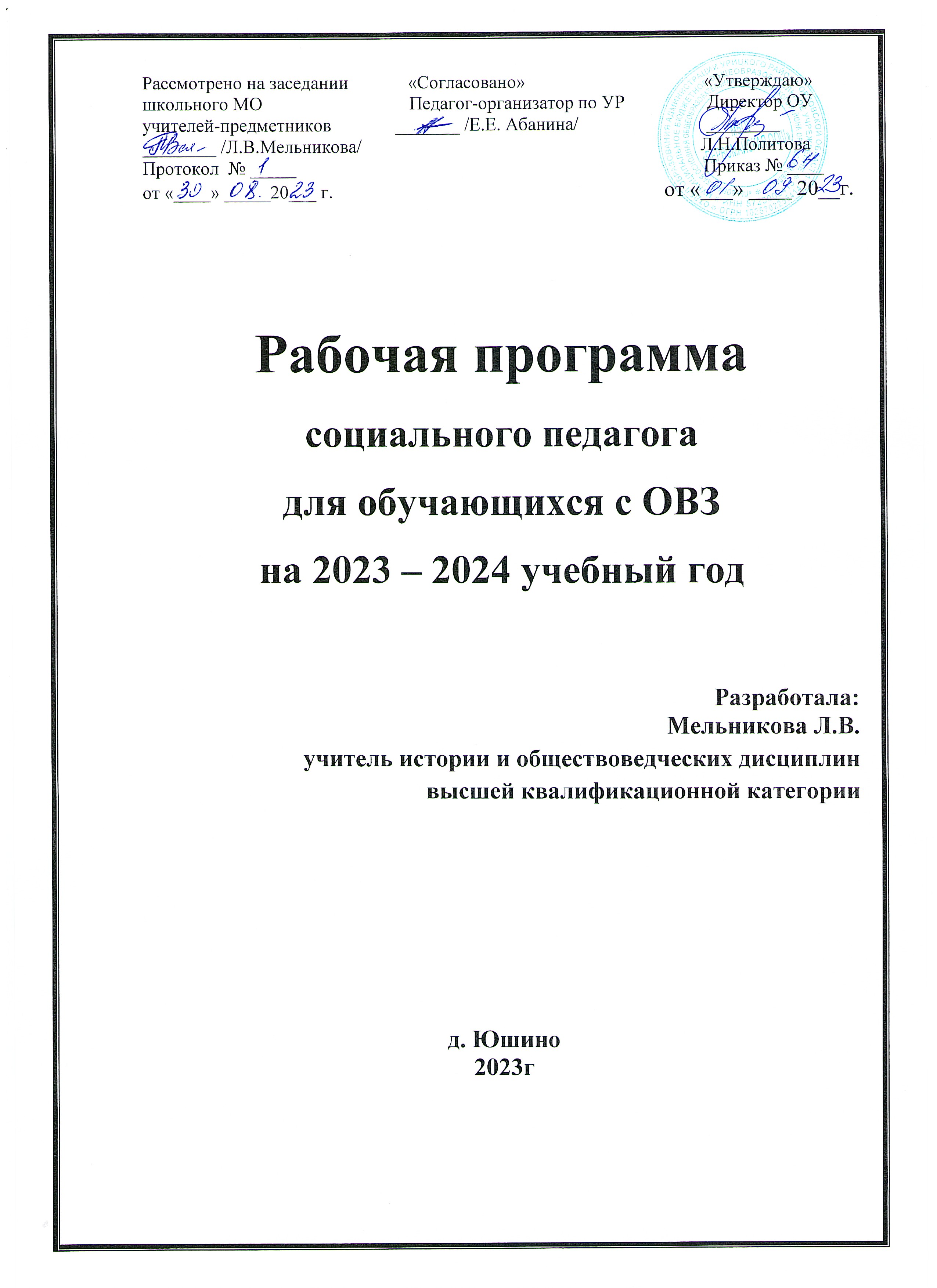 РАБОЧАЯ ПРОГРАММА СОЦИАЛЬНОГО ПЕДАГОГА ДЛЯ ОБУЧАЮЩИХСЯ С ОВЗСодержание программыПрогнозируемые результатыКалендарно-тематическое планирование8 классИспользуемая литература1.        Альбом «Ваши права». – Тамбов, 2001.2.        Бездна: Пьянство. Наркомания. СПИД. – М.: Айрис-Пресс, 2004.3.        Безмалый В.Ф. Обеспечение безопасности детей при работе в Интернет. http://vladbez. spaces.live.com4.        Безмалый В.Ф. Современные угрозы в цифровом мире. http:/BEZMALY.WORDPRESS. COM5.        Бенюмов В. М., Костенко О. Р., Флоренсова К. М. Вред алкоголя, никотина, наркотиков. – Киев: Радзяньска школа, 1999.6.        Буянов М. И. Размышления о наркомании. – М.: Просвещение, 1999.7.        Велигородная В.А. Классные часы по гражданскому и правовому воспитанию. – М., 2006.8.        Дик Н.Ф. Правовые классные часы в 7-9 классах, Ростов на Дону, 2006.9.        Журнал «Дети в информационном обществе» http://detionline.com10.    Козлов Э., Петрова В., Хомякова И. Азбука нравственности.// Воспитание школьников, 2004-2007. - № 1-9.11.    Колесов Д. В. Не допустить беды. – М.: Педагогика, 2001.12.    Концепция духовно-нравственного развития и воспитания личности гражданина России – М.: Просвещение, 2011.13.    Левин Б. М., Левин М. Б. Наркомания и наркоманы. – М.: Просвещение, 2001.14.    Макеева А. Г. Педагогическая профилактика наркотизма школьников. – М.: Просвещение, 2005.15.    Наркомания в России: состояние, тенденции, пути преодоления: Пособие для родителей/Под общей редакцией доктора социологических наук, проф. А.Н. Гаранского. – М.: Изд-во ВЛАДОС-ПРЕСС, 2003 – 352с.16.    Правовое воспитание школьников 5 – 9 классы. – Волгоград, 2005.17.    Прутченков А. С. Шаг за шагом, или Технология подготовки и реализации социального проекта. – М.: Юкос, 1999.18.    Сайт «Безопасность детей» Онлайн-Энциклопедия http://bezopasnost-detej.ru/19.     Сайт «Фонд развития Интернет» http://www.fid.su/20.    Сергеева В.П. Классный руководитель в современной школе. – М., 2000.21.    Суслов В.Н. Этикет: учусь правилам поведения. 1- 4 классы. Тесты и практические задания. М.: Просвещение, 2010.22.    Тисленкова И.А. Нравственное воспитание: для организаторов воспитательной работы и классных руководителей. – М.: Просвещение, 2008.23.    Шемшурина А.И. Этическая грамматика в начальных классах. – М.: Школа-Пресс, 2004.24.    Кулинич Г.Г. Вредные привычки: профилактика зависимостей: 8-11 классы.- М.: ВАКО, 2008.25.    Методические рекомендации: Методика организации недели «Безопасность Интернет»./ Авторы составители: Селиванова О. В., Иванова И. Ю., Примакова Е. А., Кривопалова И. В. - Тамбов, ИПКРО 2012.26.    Методические рекомендации по организации и проведению Единого урока для исполнительных органов государственной власти субъектов Российской Федерации, осуществляющих государственную политику в сфере общего образования, органов управления образованием муниципальных образований и образовательных организаций в 2019 году. https:// www.xn--d1abkefqip0a2f.xn--p1ai/index.php/proekty/urok27.    Методические рекомендации по основам информационной безопасности для обучающихся общеобразовательных организаций с учётом информационных, потребительских, технических и коммуникативных аспектов информационной безопасности направлены на организацию преподавания основ информационной безопасности в общеобразовательных организациях Российской Федерации. https://www.xn--d1abkefqip0a2f.xn--p1ai/index.php/ proekty/urok28.     Фалькович Т.А. Подростки 21 века. Психолого-педагогическая работа в кризисных ситуациях. – М., 2006.№Наименование модуляЗадачи модуля1Модуль «Права и обязанности»Формирование представлений о поведении в школе, школьном укладе жизни.Формирование у обучающихся гражданской ответственности и правового самопознанияЗнание Конституции РФ и Конвенции о правах ребёнка2Модуль «Безопасность»Формирование ответственного и безопасного поведения на улице.Формирование навыков самозащиты, избегания ситуаций рискаФормирование навыков отстаивания позиции, конструктивное решение конфликтов3Модуль «Я и мы»Способствовать становлению, развитию и воспитанию в ребёнке благородного человека путём раскрытия его личностных качеств.Обрести уверенность в себе, навыки  продуктивного взаимодействия с окружающими людьми, успешно адаптироваться  к жизни в социуме.Формирование навыков культурного поведения, правил хорошего тона.4Модуль «Здоровье»Формирование представлений о своем физическом «Я»Формирование у обучающихся навыков культуры питания, здорового образа жизниКритерииПоказателиПовышать уровень  познавательной активности и расширять объем  имеющихся знаний и представлений об окружающем миреДолжны уметь ориентироваться в окружающем мире, знать мир  профессий.Развить у обучающихся способность к профессиональной адаптации, умения, навыки необходимые  для общения и взаимодействия с другими людьмиДолжны уметь культурно  вести себя в обществе и различных жизненных ситуациях, конструктивно взаимодействовать с окружающими.Сохранять и укреплять здоровье обучающихся и формировать мотивацию у них на здоровый образ жизниИметь представления о позитивных факторах, влияющих на здоровье, умение самостоятельно поддерживать свое здоровье.Формировать навыки и умения необходимые для успешного вхождения в общество в процессе трудового, социально бытового обученияДолжны уметь применять полученные знания в практической жизнедеятельности, знать доступные приемы труда и правила  безопасной работы и гигиены труда.№№Тема занятияКол-во часов11Модуль «Права и обязанности»81Права и обязанности несовершеннолетнего12Труд – право или обязанность. Трудовые права несовершеннолетних13Где и кто должен трудиться (о важности образования при трудоустройстве)14Семейный Кодекс РФ15Административная и уголовная ответственность16Ответственность за ложные сообщения о терроризме17Обязанности подростка в семье18Виды занятости подростка. Формы отдыха и оздоровления122Модуль «Безопасность»81Предупреждение бытового и школьного травматизма12О правилах безопасного поведения при обнаружении взрывчатых, отравляющих или ядовитых веществ. О запрещении приноса в школу таких веществ.13Телефонные злоумышленники14Такси. Вызов такси по телефону15Суицид среди подростков16Я и моя уличная компания17Опасные ситуации на дороге и водоеме зимой18Осторожно, пиротехника! Безопасный праздник Новый год!133Модуль «Я и мы»101Как справиться с плохим настроением, раздражением, обидой12Я и другие. Общение и конфликт13Кем быть14Менеджер своей жизни15Сила воли и характер16Чувство собственного достоинства17Культура речи.  Ненормативная лексика18О честности и умении держать слово19Для чего нужна семья110Жизнь дана для добрых дел144Модуль «Здоровье»81Роль чистоты кожи, регулярной смены белья12Не будь врагом себе! Выбирай здоровый образ жизни13Как победить простуду? Предупреждение простудных заболеваний и  гриппа. Домашняя аптечка. Термометр.14Утомления и их предупреждение15Как не заболеть. Профилактика туберкулеза16Первая медицинская помощь при несчастных случаях17Алкоголь и его пагубное влияние на организм18Наркотики и их последствия для здоровья1Итого34